                             Liceo José Victorino Lastarria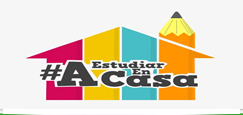                                                  Rancagua                           “Formando Técnicos para el mañana”                                   Unidad Técnico-PedagógicaMODULO TALLER DE GASTRONOMIA SEGUNDOS MEDIOSSemana del 25 al 29 de mayo UNIDAD II: POSTRES FRIOSOA: REPARAR PRODUCTOS GASTRONOMICOS BÁSICOS DE LA COCINA INTERNACIONAL Y LA PASTELETRIA (POSTRES) Profesor: María Antonieta Rivera Berrios antonierb11@gmail.com  ACTIVIDAD: REALIZA LA  PREPARACIÓN DE UN POSTRE LLAMADO PANQUEQUES, SEGÚN INSTRUCCIONES, AQUÍ TE DEJO: https://youtu.be/4Z9600wA8F8   LUEGO ANIMATE Y PREPARALO TU,  SIRVE A  LA FAMILIA, GUARDALO EN FOTOGRAFIAS Y ENVIALO A PROFESORA, EL DESAFIO ES QUE ADEMÁS DEBES ESCRIBIR TU RECETANOTA: como sugerencia puedes utilizar cualquier tipo de aceite, rellenar con lo que tengas, mermelada, manjar, miel, o simplemente azúcar flor utiliza tu imaginación ENVIE A DOCENTERECETA PREPARACION PANQUEQUES _______________________________________________________________________________________________________________________________________________________________________________________________________________________________________________________________________________________________________________________________________________________________________________________________________________________________________________________________________________________________________________________________________